HOSPITAL NACIONAL ESPECIALIZADO DE MATERNIDAD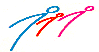 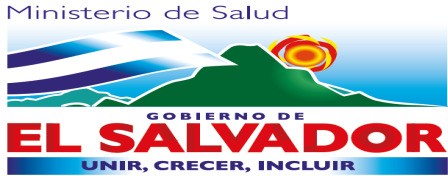 “Dr. Raúl Arguello Escolan “ San SalvadorVERSIÓN PÚBLICA“Este documento es una versión pública, en el cual únicamente se ha omitido la información que la Ley de Acceso a la Información Pública (LAIP), define como confidencial entre ellos los datos personales de las personas naturales firmantes”. (Artículos 24 y 30 de la LAIP y artículo 6 del lineamiento Nº 1 para la publicación de la información oficiosa).“También se ha incorporado al documento las firmas escaneadas con sus respectivos sellos, de las personas naturales firmantes para la legalidad del documento”HOSPITAL NACIONAL ESPECIALIZADO DE MATERNIDAD“Dr. Raúl Arguello Escolan “ San SalvadorElaborado por:salfaroHOSPITAL NACIONAL ESPECIALIZADO DE MATERNIDAD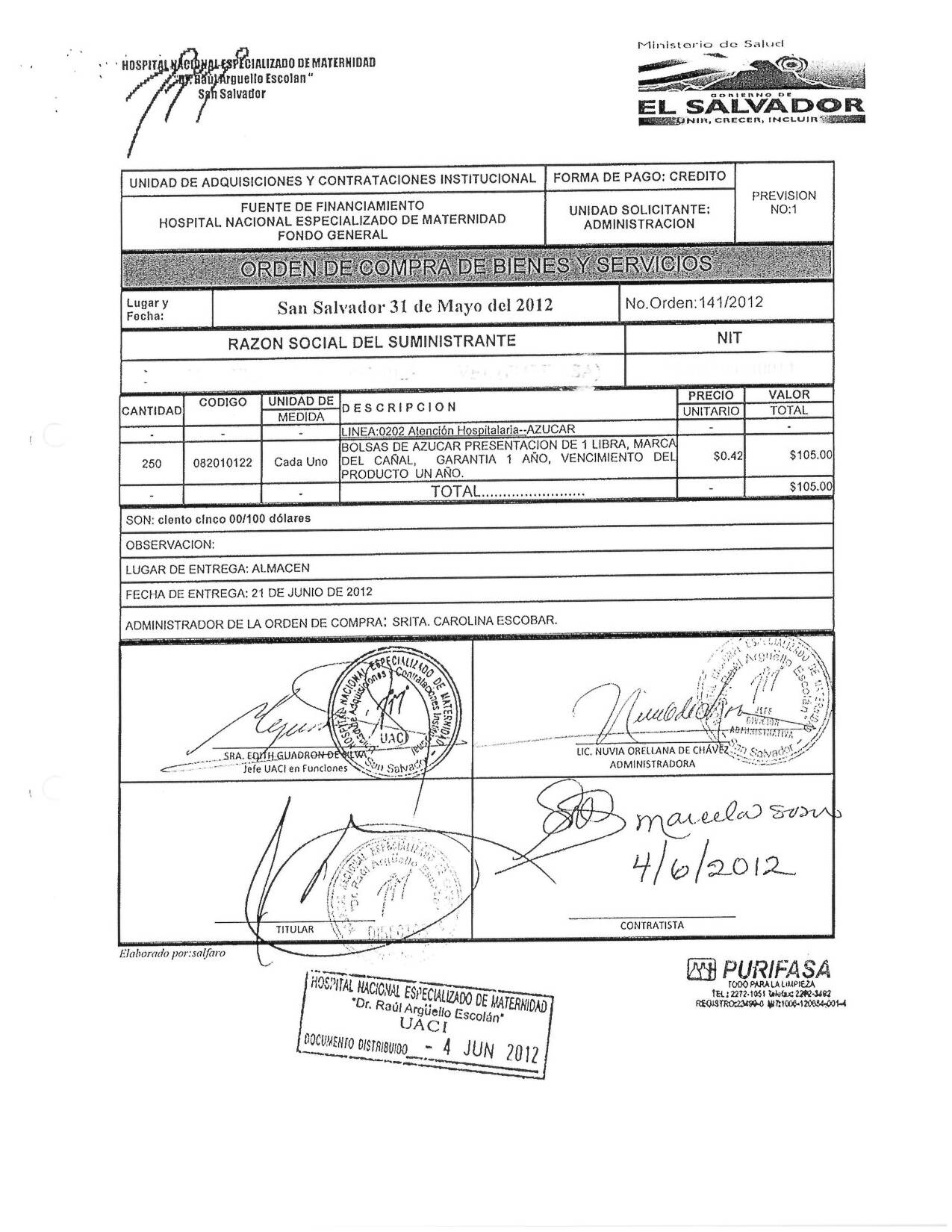 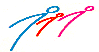 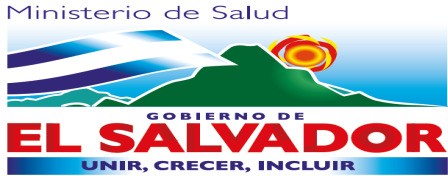 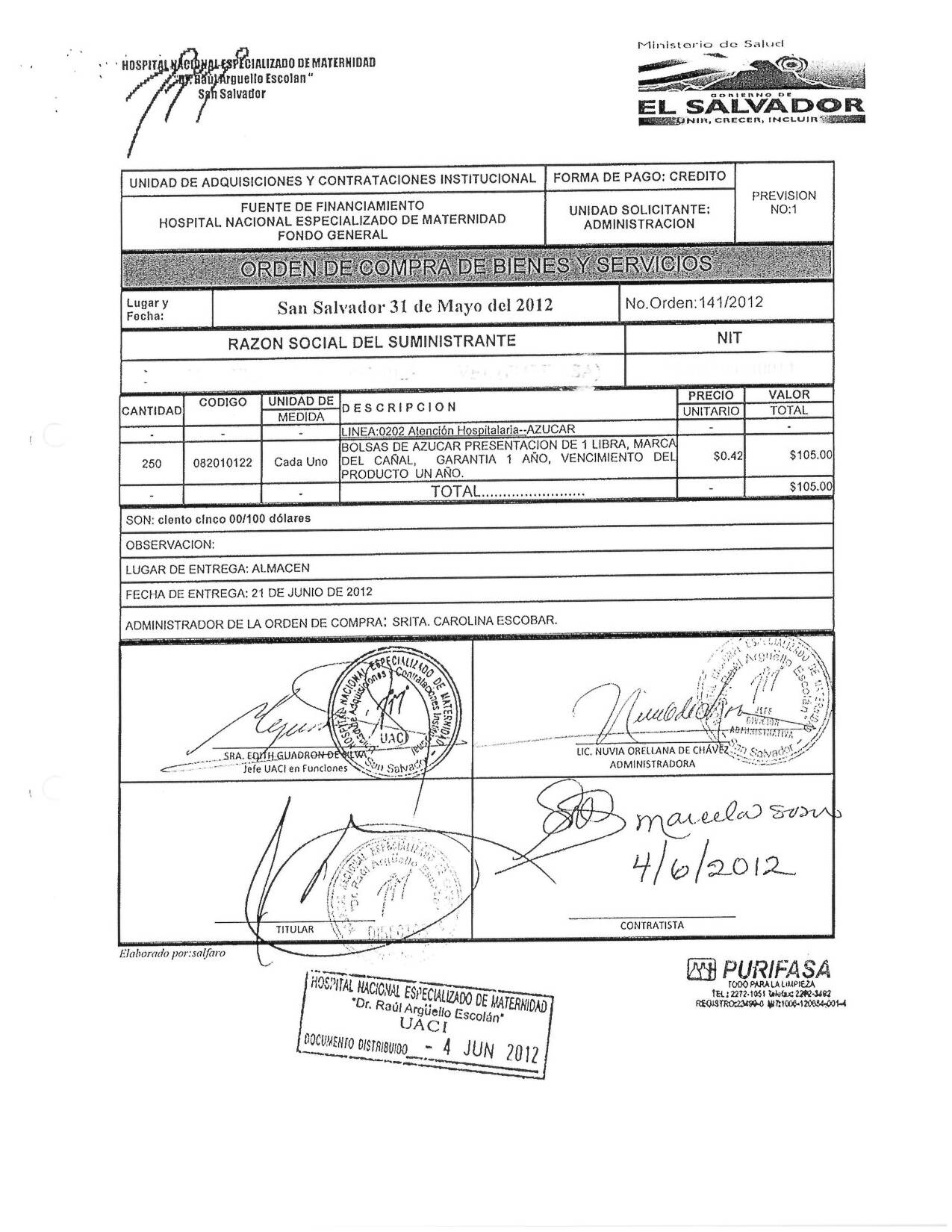 “Dr. Raúl Arguello Escolan “UNIDAD DE ADQUISICIONES Y CONTRATACIONES INSTITUCIONALUNIDAD DE ADQUISICIONES Y CONTRATACIONES INSTITUCIONALUNIDAD DE ADQUISICIONES Y CONTRATACIONES INSTITUCIONALUNIDAD DE ADQUISICIONES Y CONTRATACIONES INSTITUCIONALUNIDAD DE ADQUISICIONES Y CONTRATACIONES INSTITUCIONALUNIDAD DE ADQUISICIONES Y CONTRATACIONES INSTITUCIONALFORMA DE PAGO: CREDITOFORMA DE PAGO: CREDITOFORMA DE PAGO: CREDITOPREVISION NO:1PREVISION NO:1FUENTE DE FINANCIAMIENTOHOSPITAL NACIONAL ESPECIALIZADO DE MATERNIDAD FONDO GENERALFUENTE DE FINANCIAMIENTOHOSPITAL NACIONAL ESPECIALIZADO DE MATERNIDAD FONDO GENERALFUENTE DE FINANCIAMIENTOHOSPITAL NACIONAL ESPECIALIZADO DE MATERNIDAD FONDO GENERALFUENTE DE FINANCIAMIENTOHOSPITAL NACIONAL ESPECIALIZADO DE MATERNIDAD FONDO GENERALFUENTE DE FINANCIAMIENTOHOSPITAL NACIONAL ESPECIALIZADO DE MATERNIDAD FONDO GENERALFUENTE DE FINANCIAMIENTOHOSPITAL NACIONAL ESPECIALIZADO DE MATERNIDAD FONDO GENERALUNIDAD SOLICITANTE: ADMINISTRACIONUNIDAD SOLICITANTE: ADMINISTRACIONUNIDAD SOLICITANTE: ADMINISTRACIONPREVISION NO:1PREVISION NO:1ORDEN DE COMPRA DE BIENES Y SERVICIOSORDEN DE COMPRA DE BIENES Y SERVICIOSORDEN DE COMPRA DE BIENES Y SERVICIOSORDEN DE COMPRA DE BIENES Y SERVICIOSORDEN DE COMPRA DE BIENES Y SERVICIOSORDEN DE COMPRA DE BIENES Y SERVICIOSORDEN DE COMPRA DE BIENES Y SERVICIOSORDEN DE COMPRA DE BIENES Y SERVICIOSORDEN DE COMPRA DE BIENES Y SERVICIOSORDEN DE COMPRA DE BIENES Y SERVICIOSORDEN DE COMPRA DE BIENES Y SERVICIOSLugar y Fecha:Lugar y Fecha:San Salvador 31 de Mayo del 2012San Salvador 31 de Mayo del 2012San Salvador 31 de Mayo del 2012San Salvador 31 de Mayo del 2012San Salvador 31 de Mayo del 2012No.Orden:141/2012No.Orden:141/2012No.Orden:141/2012No.Orden:141/2012RAZON SOCIAL DEL SUMINISTRANTERAZON SOCIAL DEL SUMINISTRANTERAZON SOCIAL DEL SUMINISTRANTERAZON SOCIAL DEL SUMINISTRANTERAZON SOCIAL DEL SUMINISTRANTERAZON SOCIAL DEL SUMINISTRANTERAZON SOCIAL DEL SUMINISTRANTENITNITNITNITMARIA GUILLERMINA AGUILAR JOVEL (PURIFASA)MARIA GUILLERMINA AGUILAR JOVEL (PURIFASA)MARIA GUILLERMINA AGUILAR JOVEL (PURIFASA)MARIA GUILLERMINA AGUILAR JOVEL (PURIFASA)MARIA GUILLERMINA AGUILAR JOVEL (PURIFASA)MARIA GUILLERMINA AGUILAR JOVEL (PURIFASA)MARIA GUILLERMINA AGUILAR JOVEL (PURIFASA)CANTIDADCODIGOCODIGOUNIDAD DED E S C R I P C I O ND E S C R I P C I O ND E S C R I P C I O ND E S C R I P C I O NPRECIOPRECIOVALORCANTIDADCODIGOCODIGOMEDIDAD E S C R I P C I O ND E S C R I P C I O ND E S C R I P C I O ND E S C R I P C I O NUNITARIOUNITARIOTOTAL----LINEA:0202 Atención Hospitalaria--AZUCARLINEA:0202 Atención Hospitalaria--AZUCARLINEA:0202 Atención Hospitalaria--AZUCARLINEA:0202 Atención Hospitalaria--AZUCAR---250082010122082010122Cada UnoBOLSAS DE AZUCAR PRESENTACION DE 1 LIBRA, MARCA DEL CAÑAL, GARANTIA 1 AÑO, VENCIMIENTO DEL PRODUCTO UN AÑO.BOLSAS DE AZUCAR PRESENTACION DE 1 LIBRA, MARCA DEL CAÑAL, GARANTIA 1 AÑO, VENCIMIENTO DEL PRODUCTO UN AÑO.BOLSAS DE AZUCAR PRESENTACION DE 1 LIBRA, MARCA DEL CAÑAL, GARANTIA 1 AÑO, VENCIMIENTO DEL PRODUCTO UN AÑO.BOLSAS DE AZUCAR PRESENTACION DE 1 LIBRA, MARCA DEL CAÑAL, GARANTIA 1 AÑO, VENCIMIENTO DEL PRODUCTO UN AÑO.$0.42$0.42$105.00--TOTAL........................TOTAL........................TOTAL........................TOTAL........................--$105.00SON: ciento cinco 00/100 dólaresSON: ciento cinco 00/100 dólaresSON: ciento cinco 00/100 dólaresSON: ciento cinco 00/100 dólaresSON: ciento cinco 00/100 dólaresSON: ciento cinco 00/100 dólaresSON: ciento cinco 00/100 dólaresSON: ciento cinco 00/100 dólaresSON: ciento cinco 00/100 dólaresSON: ciento cinco 00/100 dólaresSON: ciento cinco 00/100 dólaresOBSERVACION:OBSERVACION:OBSERVACION:OBSERVACION:OBSERVACION:OBSERVACION:OBSERVACION:OBSERVACION:OBSERVACION:OBSERVACION:OBSERVACION:LUGAR DE ENTREGA: ALMACENLUGAR DE ENTREGA: ALMACENLUGAR DE ENTREGA: ALMACENLUGAR DE ENTREGA: ALMACENLUGAR DE ENTREGA: ALMACENLUGAR DE ENTREGA: ALMACENLUGAR DE ENTREGA: ALMACENLUGAR DE ENTREGA: ALMACENLUGAR DE ENTREGA: ALMACENLUGAR DE ENTREGA: ALMACENLUGAR DE ENTREGA: ALMACENFECHA DE ENTREGA: 21 DE JUNIO DE 2012FECHA DE ENTREGA: 21 DE JUNIO DE 2012FECHA DE ENTREGA: 21 DE JUNIO DE 2012FECHA DE ENTREGA: 21 DE JUNIO DE 2012FECHA DE ENTREGA: 21 DE JUNIO DE 2012FECHA DE ENTREGA: 21 DE JUNIO DE 2012FECHA DE ENTREGA: 21 DE JUNIO DE 2012FECHA DE ENTREGA: 21 DE JUNIO DE 2012FECHA DE ENTREGA: 21 DE JUNIO DE 2012FECHA DE ENTREGA: 21 DE JUNIO DE 2012FECHA DE ENTREGA: 21 DE JUNIO DE 2012ADMINISTRADOR DE LA ORDEN DE COMPRA: SRITA. CAROLINA ESCOBAR.ADMINISTRADOR DE LA ORDEN DE COMPRA: SRITA. CAROLINA ESCOBAR.ADMINISTRADOR DE LA ORDEN DE COMPRA: SRITA. CAROLINA ESCOBAR.ADMINISTRADOR DE LA ORDEN DE COMPRA: SRITA. CAROLINA ESCOBAR.ADMINISTRADOR DE LA ORDEN DE COMPRA: SRITA. CAROLINA ESCOBAR.ADMINISTRADOR DE LA ORDEN DE COMPRA: SRITA. CAROLINA ESCOBAR.ADMINISTRADOR DE LA ORDEN DE COMPRA: SRITA. CAROLINA ESCOBAR.ADMINISTRADOR DE LA ORDEN DE COMPRA: SRITA. CAROLINA ESCOBAR.ADMINISTRADOR DE LA ORDEN DE COMPRA: SRITA. CAROLINA ESCOBAR.ADMINISTRADOR DE LA ORDEN DE COMPRA: SRITA. CAROLINA ESCOBAR.ADMINISTRADOR DE LA ORDEN DE COMPRA: SRITA. CAROLINA ESCOBAR.SRA. EDITH GUADRON DE SILVAJefe UACI en FuncionesSRA. EDITH GUADRON DE SILVAJefe UACI en FuncionesSRA. EDITH GUADRON DE SILVAJefe UACI en FuncionesSRA. EDITH GUADRON DE SILVAJefe UACI en FuncionesSRA. EDITH GUADRON DE SILVAJefe UACI en FuncionesLIC. NUVIA ORELLANA DE CHÁVEZ ADMINISTRADORALIC. NUVIA ORELLANA DE CHÁVEZ ADMINISTRADORALIC. NUVIA ORELLANA DE CHÁVEZ ADMINISTRADORALIC. NUVIA ORELLANA DE CHÁVEZ ADMINISTRADORALIC. NUVIA ORELLANA DE CHÁVEZ ADMINISTRADORALIC. NUVIA ORELLANA DE CHÁVEZ ADMINISTRADORATITULARTITULARTITULARTITULARTITULARCONTRATISTACONTRATISTACONTRATISTACONTRATISTACONTRATISTACONTRATISTA